Projekt „Młodzi fachowcy” współfinansowany ze środków Europejskiego Funduszu Społecznego i budżetu państwa, realizowany przez Fundację Incept oraz Fundację Conceptus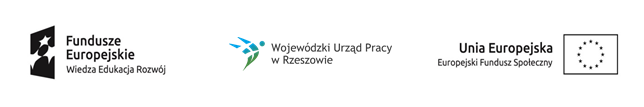 w ramach Programu Operacyjnego Wiedza Edukacja Rozwój 2014-2020Nr Umowy o dofinansowanie projektu: UDA-POWR.01.02.01-18-0159/19-00		............................... dn. ...........................WNIOSEK O UDZIELENIE DNIA WOLNEGOdla stażysty/stażystki*Nazwisko i Imię .................................................................................................Proszę o udzielenie przysługujących mi w ramach stażu dni wolnych od pracy:od dnia ............................ do dnia ........................... włącznie, tj. ..................... dni roboczych.................................................................               podpis stażysty/stażystki*.................................................................       podpis opiekuna stażysty/stażystki*.................................................................                   podpis Pracodawcy*niepotrzebne skreślić1. Na wniosek UP odbywającego staż, organizator stażu jest obowiązany do udzielenia dni wolnych w wymiarze 2 dni za każde 30 dni kalendarzowych odbywania stażu.  2. Dni wolnych udziela się tylko na wniosek UP. 3. Za ostatni miesiąc odbywania stażu na wniosek UP organizator stażu obowiązany jest udzielić dni wolnych przed upływem terminu zakończenia stażu oraz w ostatnim miesiącu organizator stażu jest też obowiązany do udzielenia na wniosek UP zaległych dni wolnych za miesiące poprzednie jeżeli nie zostały one wcześniej przez niego wykorzystane (zgodnie z art. 53 ust. 7a ustawy z dnia 20 kwietnia 2004 r. o promocji zatrudnienia i instytucjach rynku pracy – tekst jednolity Dz. U. z 2016r., poz. 645 z późn. Z